鄂尔多斯市文化和旅游局《鄂尔多斯牧业文化生态保护试验区规划》编制合同公告一、 招标编号：ZCSZ2019FDY1051二、项目名称：鄂尔多斯市文化和旅游局《鄂尔多斯牧业文化生态保护试验区规划》编制 三、 批准文件编号：鄂财购准字（电子）[2019]00520号 四、采购单位:  鄂尔多斯市文化和旅游局五、 招标供应商: 内蒙古师范大学 六、中标金额:  975000.00元  合同附件:  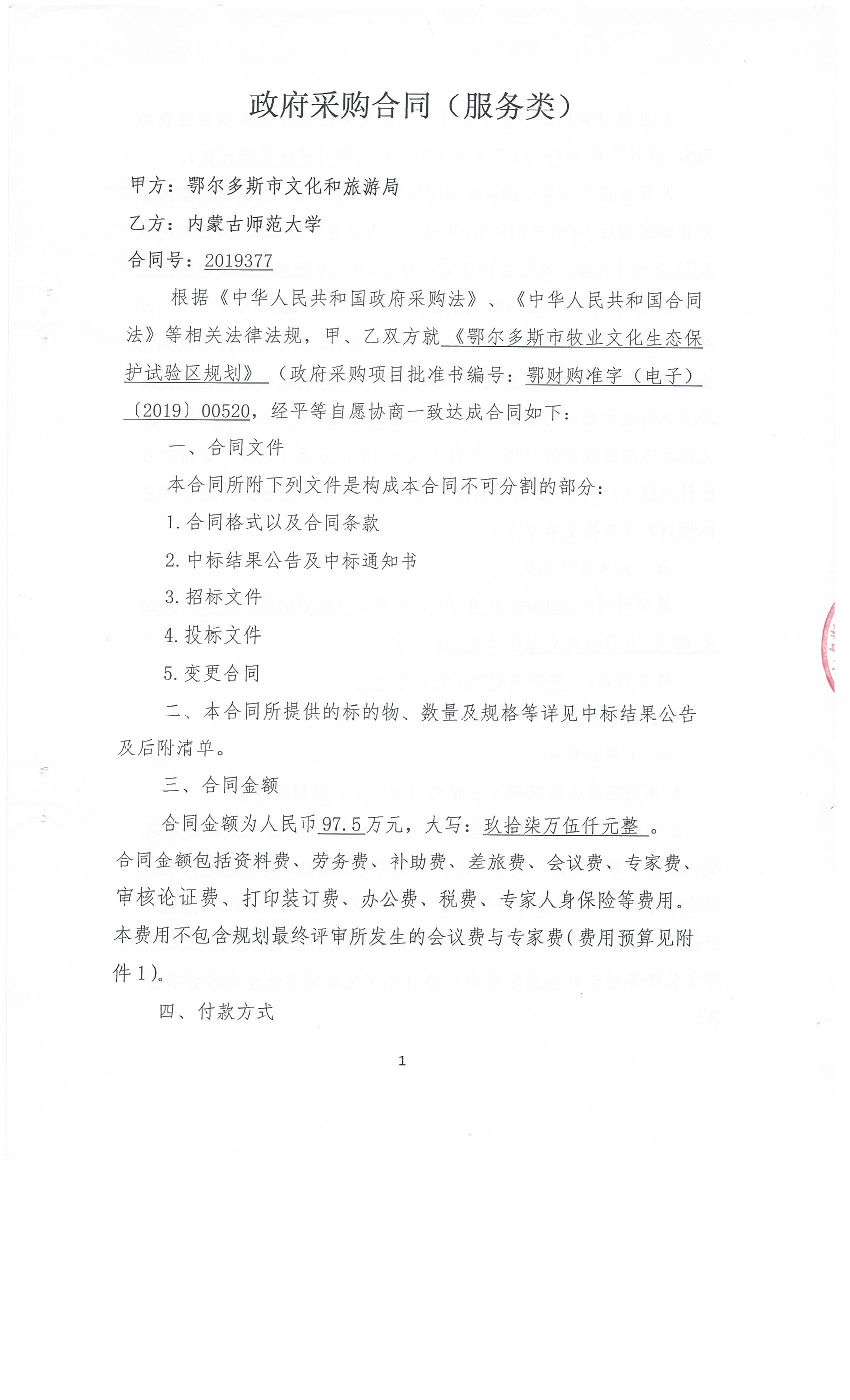 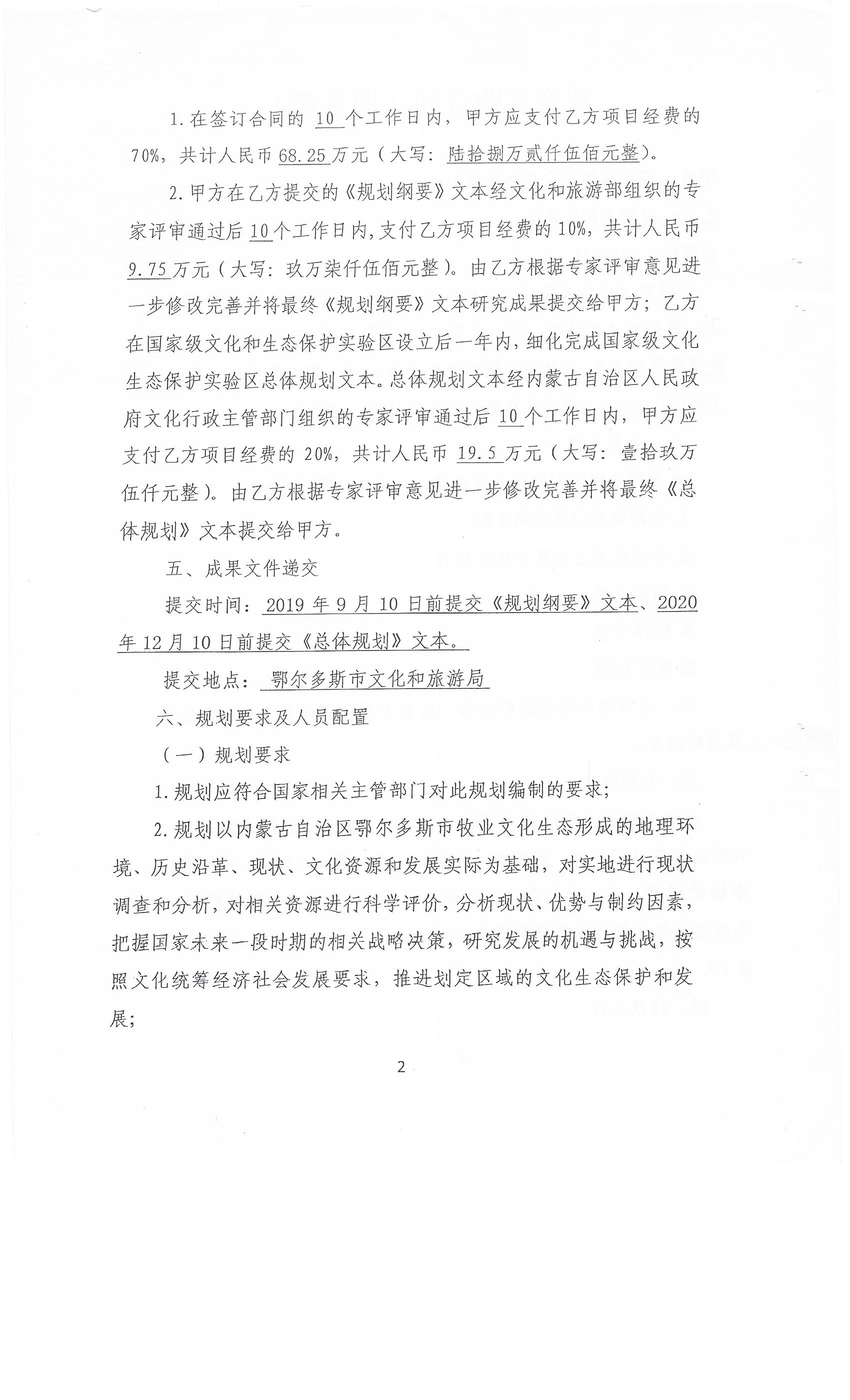 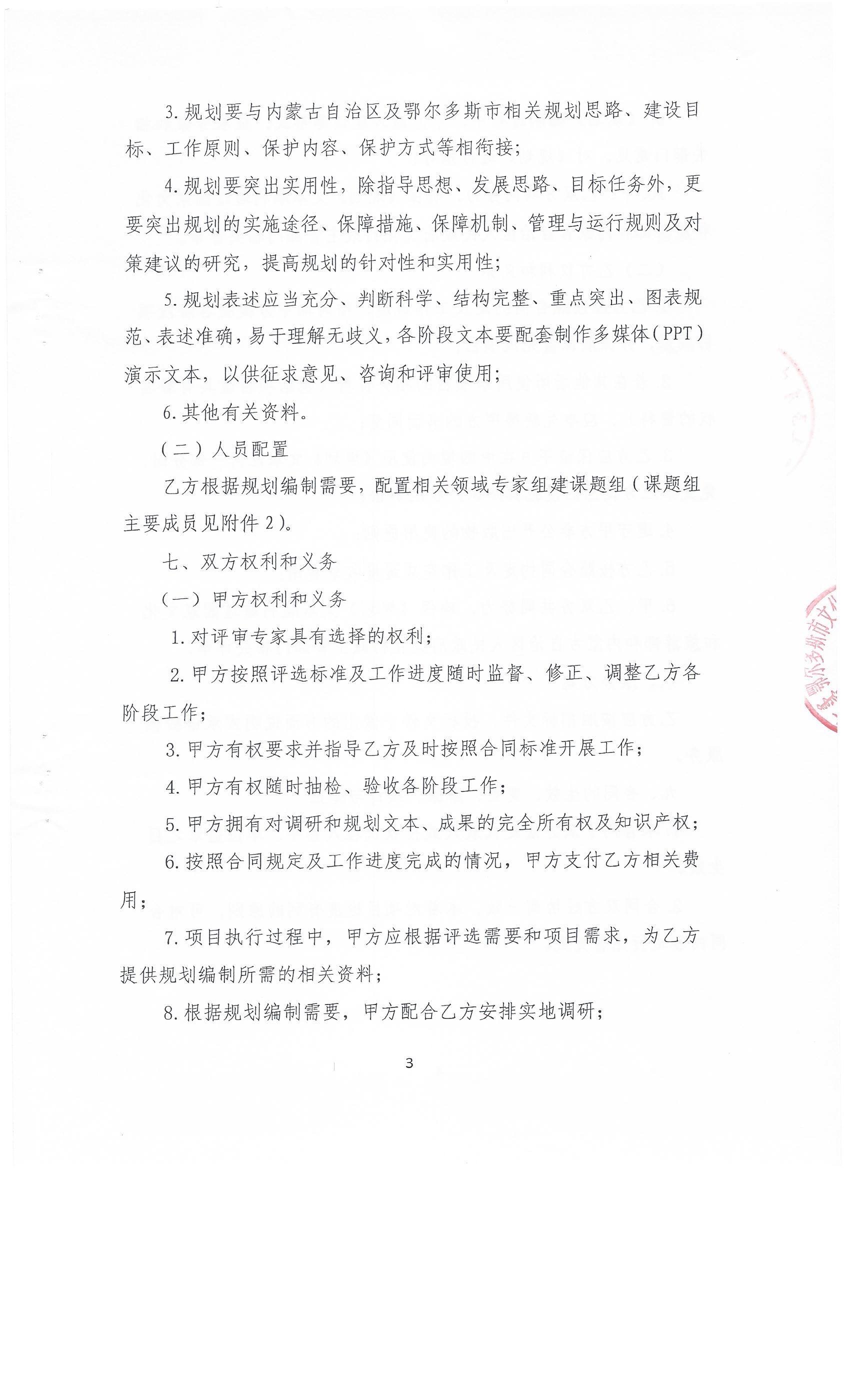 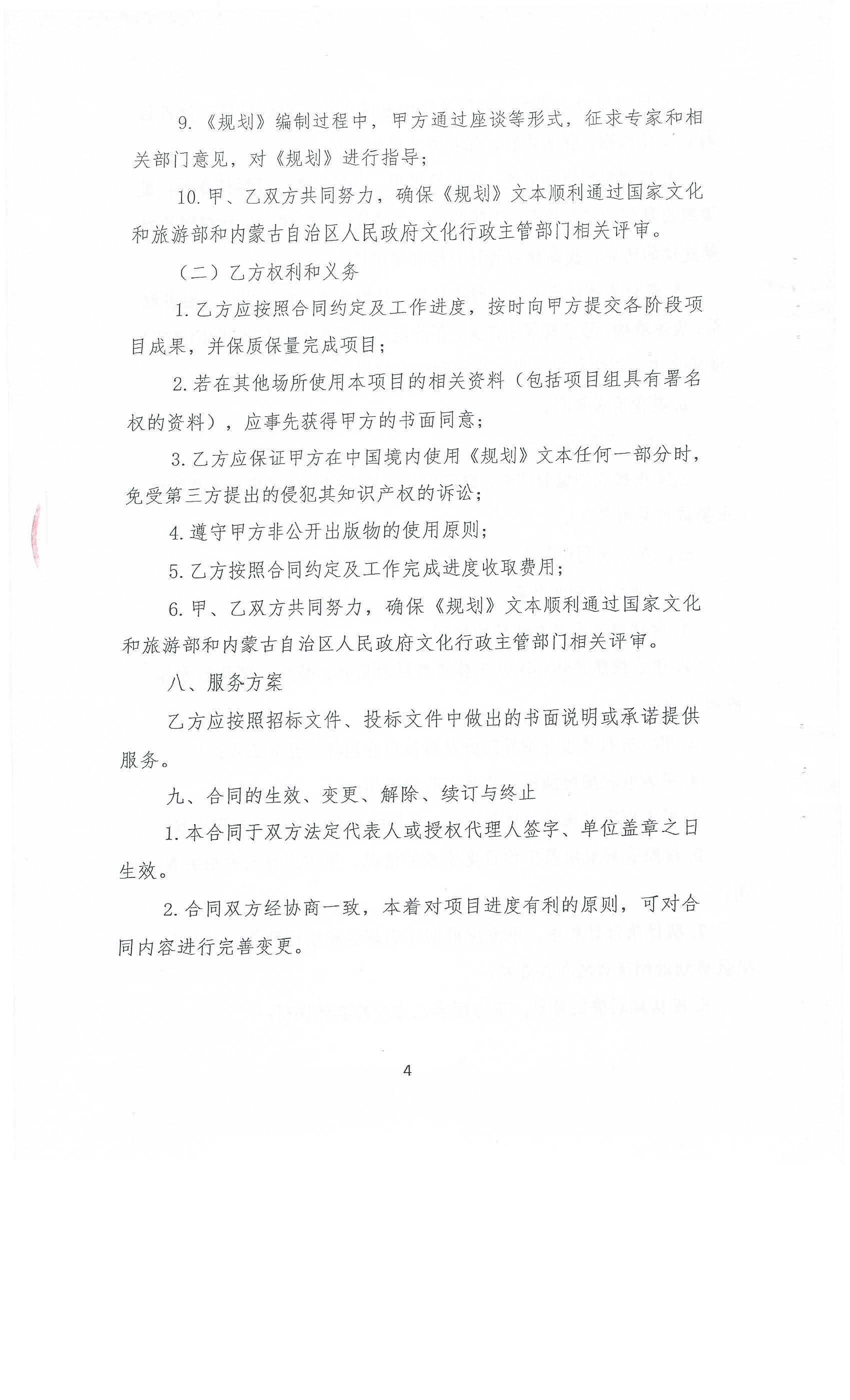 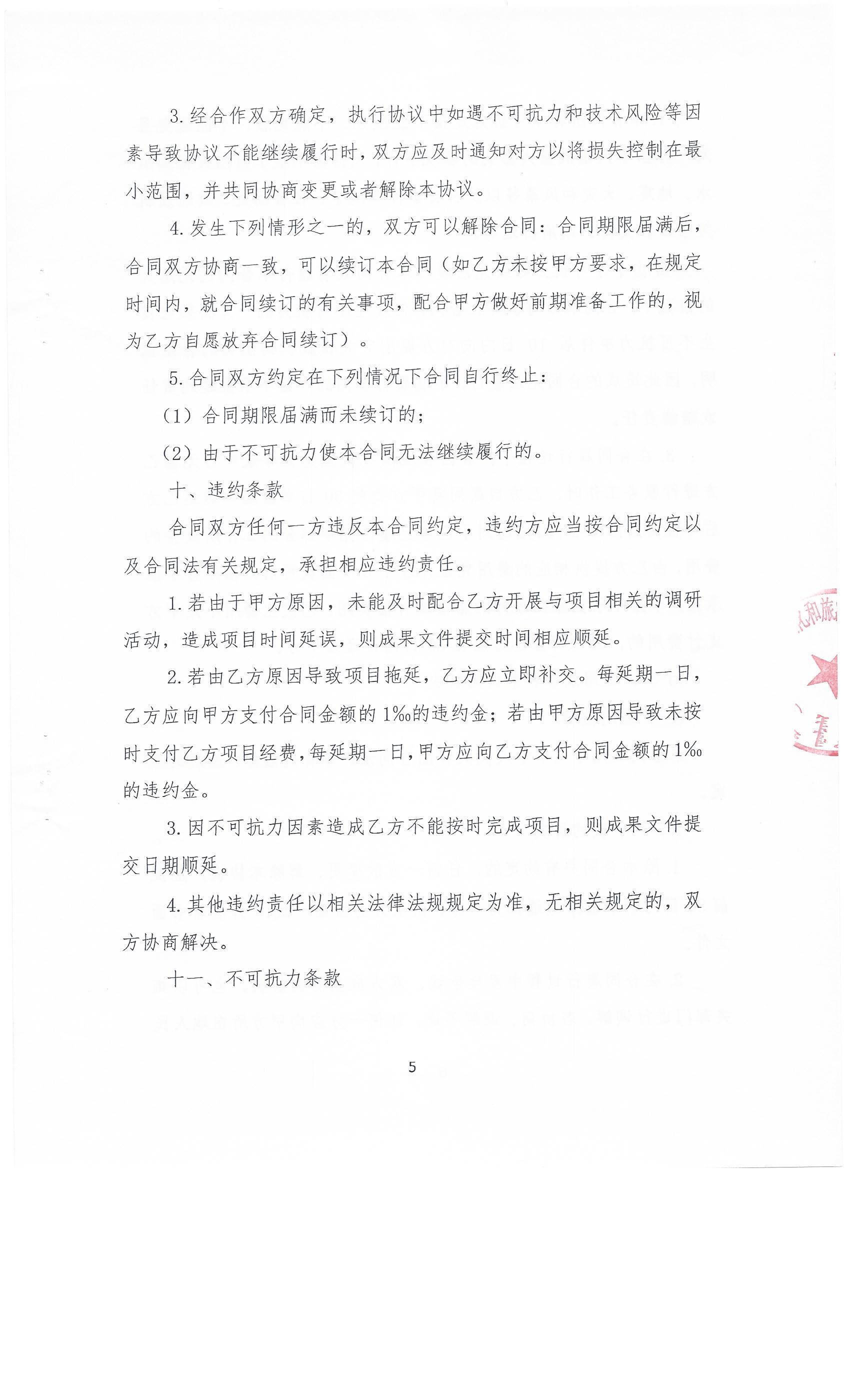 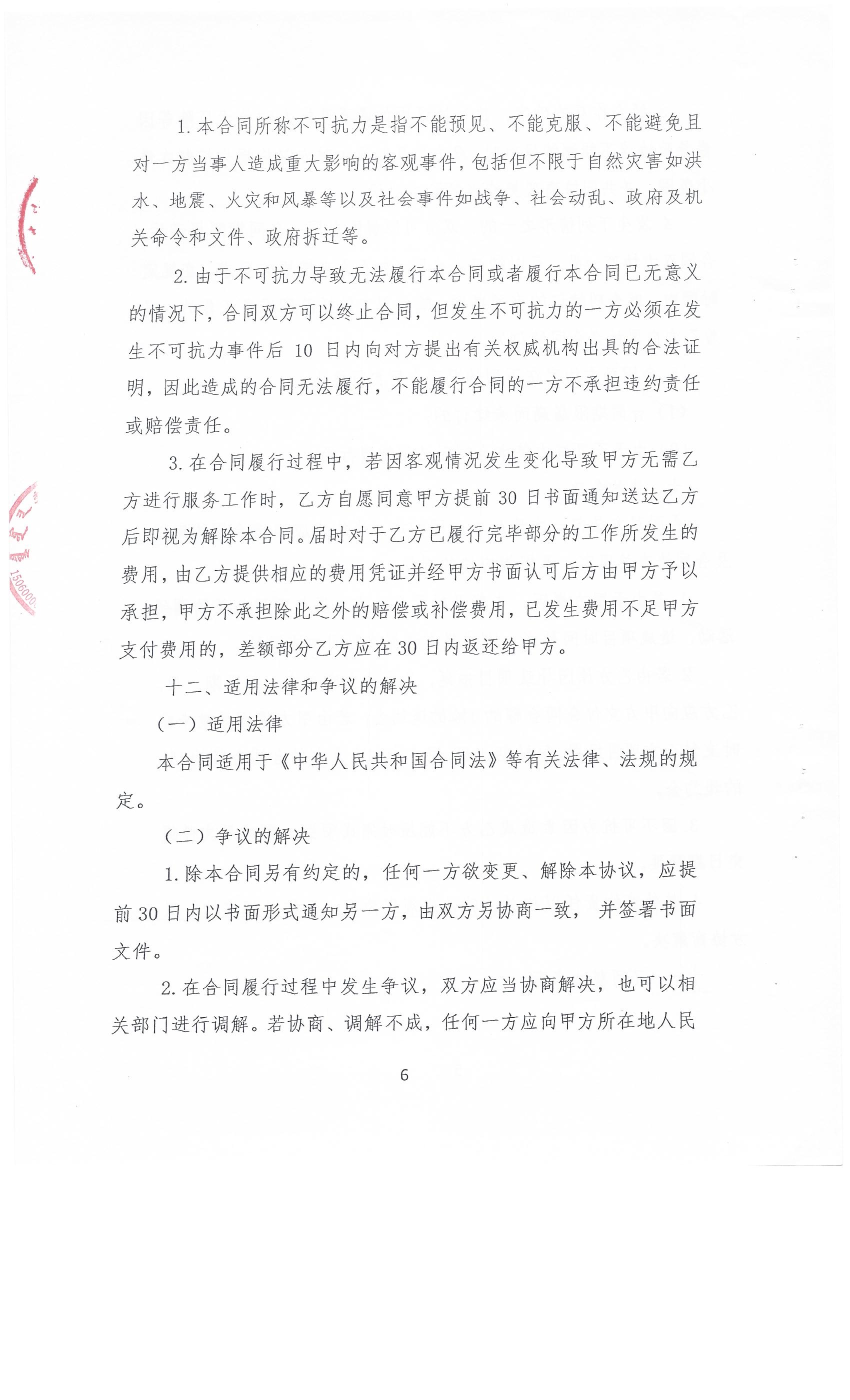 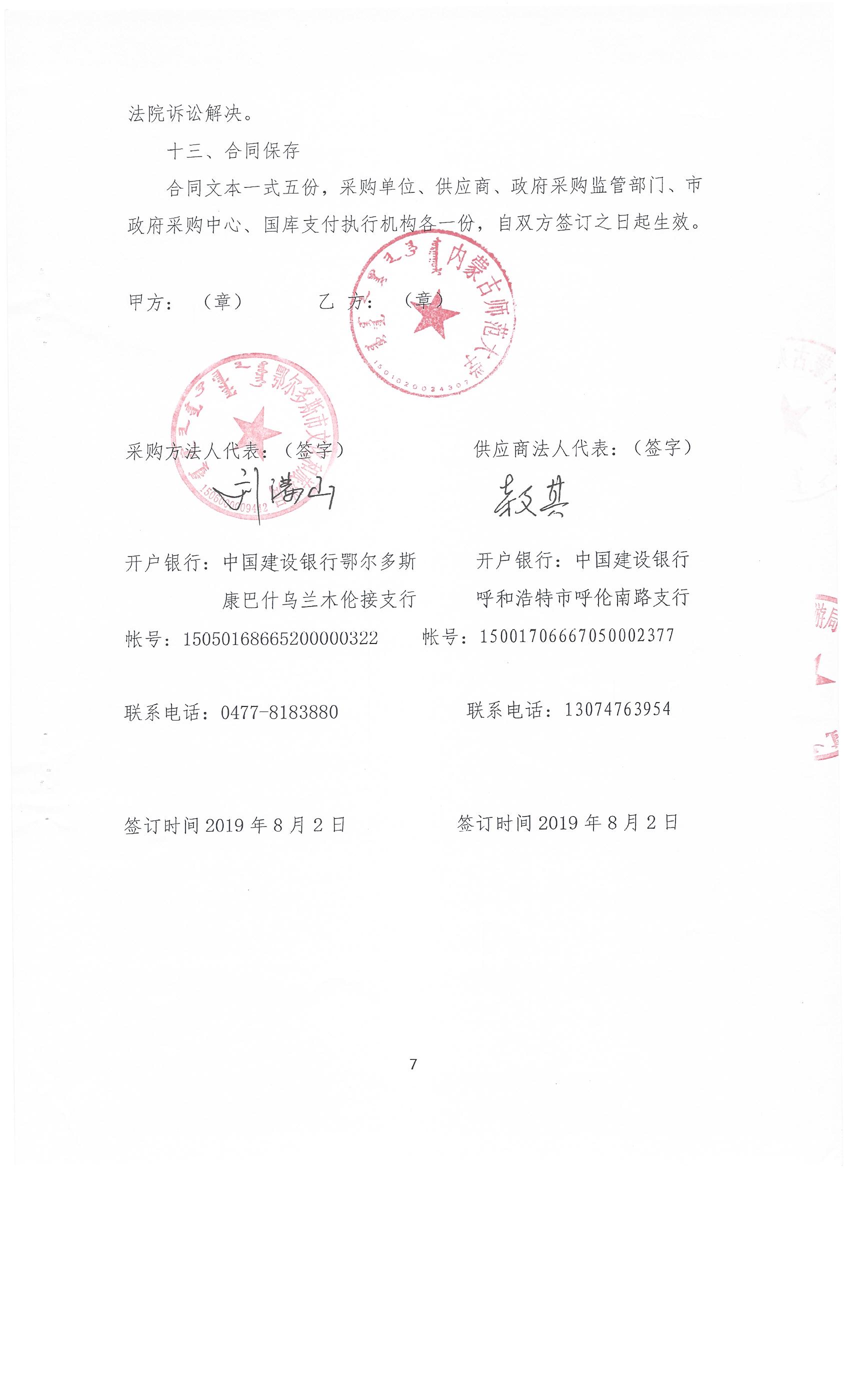 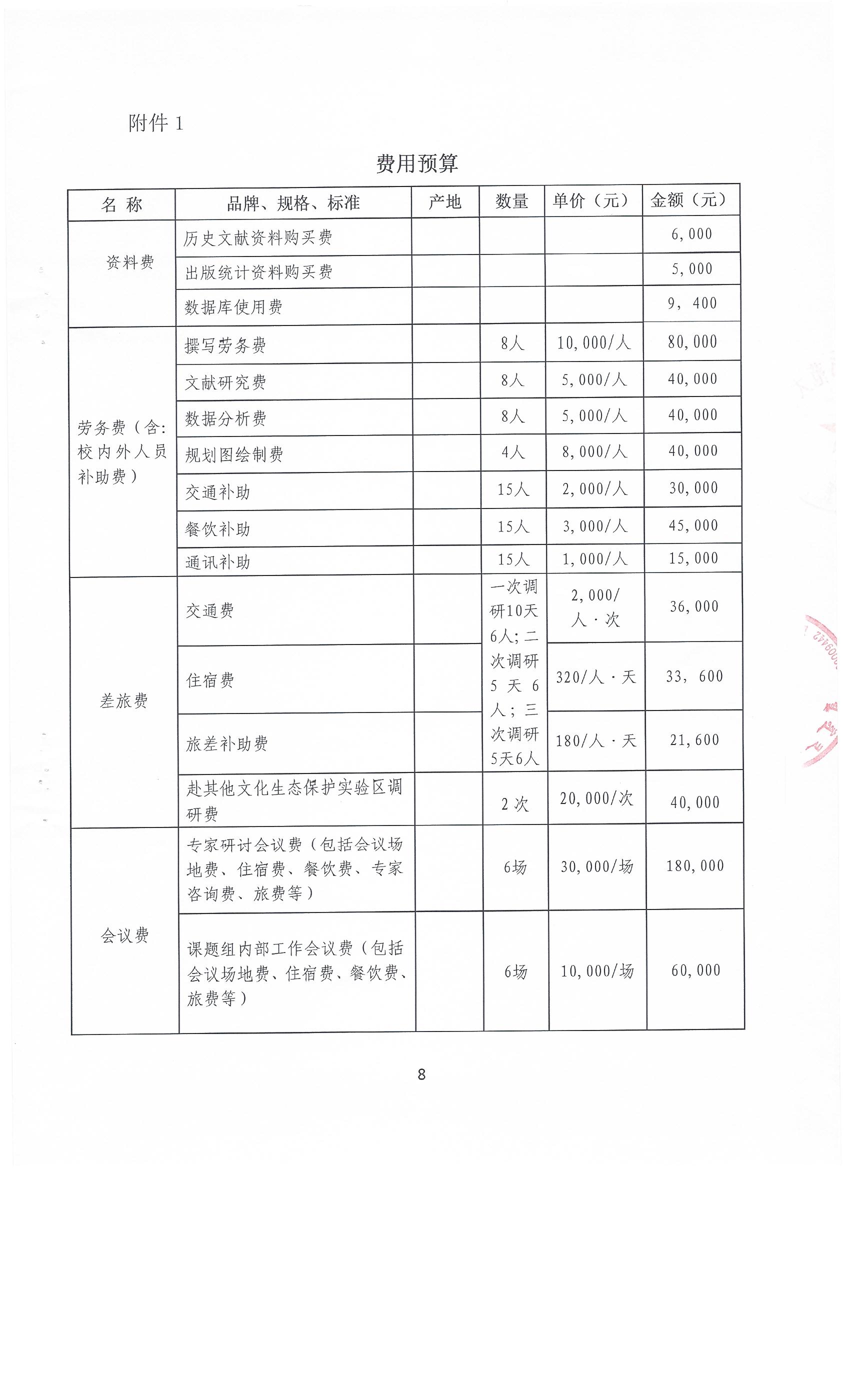 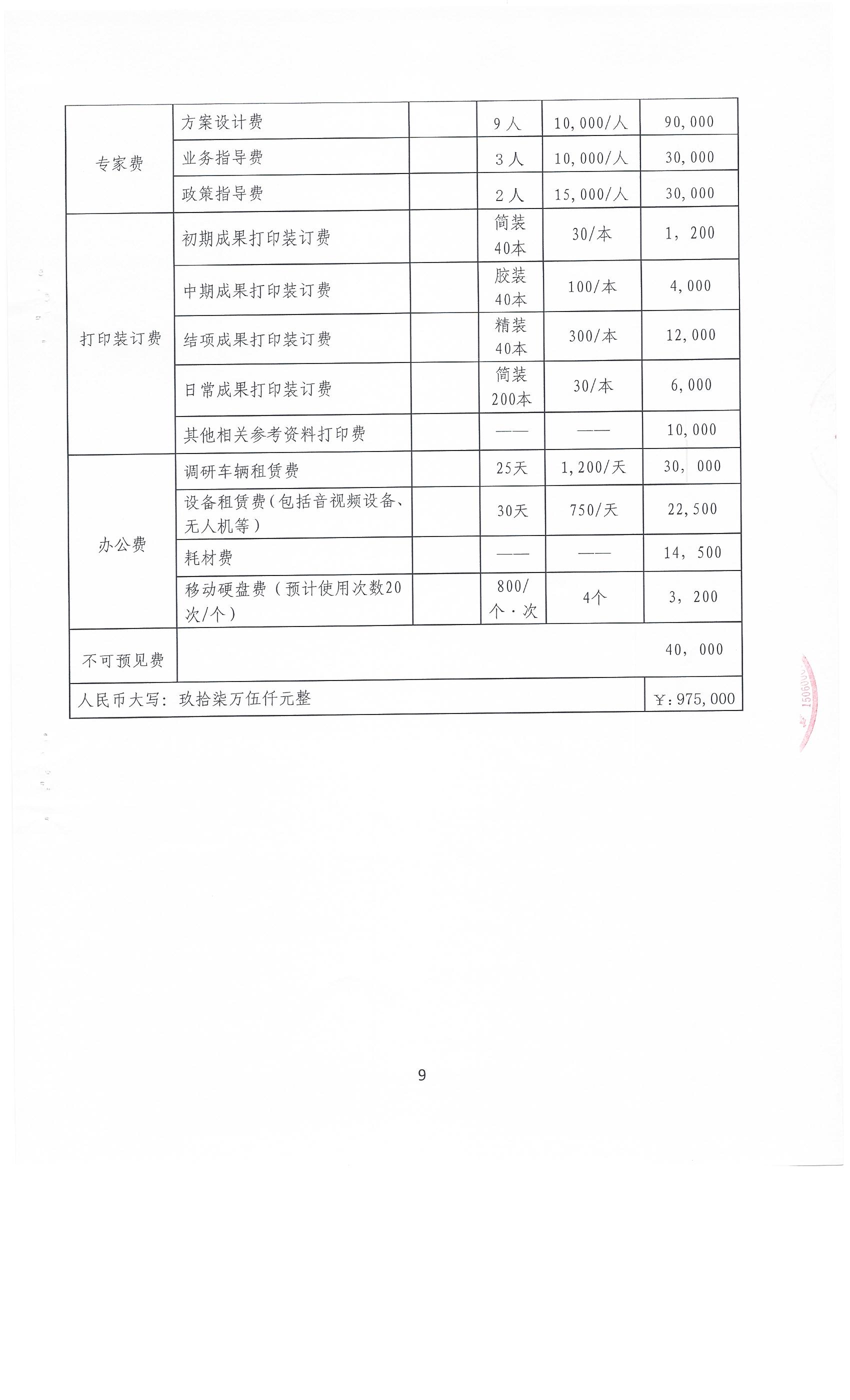 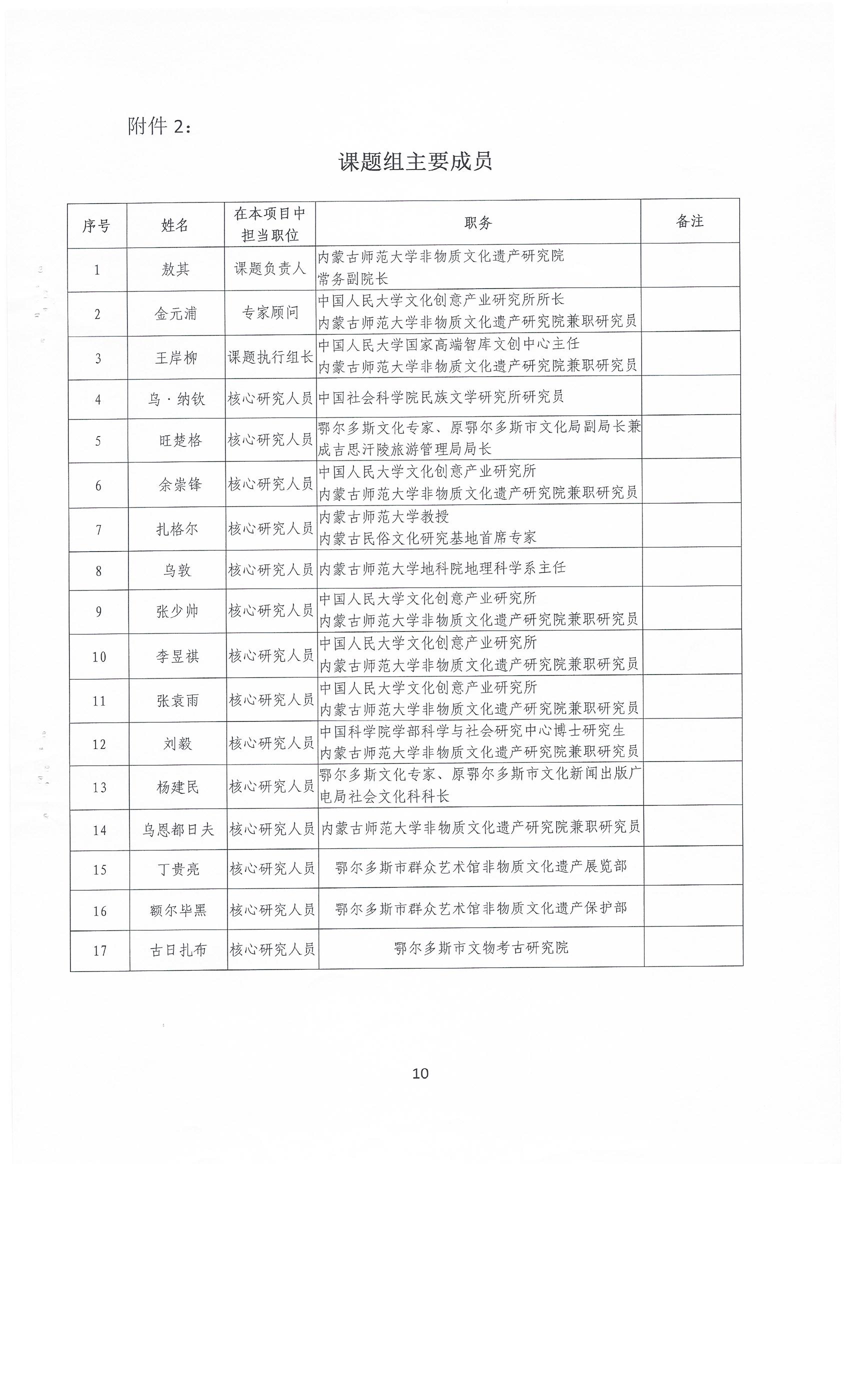 